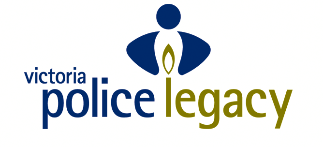 VICTORIA POLICE LEGACY SCHEME (INC)Written Statement (up to 100 words) - (optional)(Refer - VPL Constitution: 19.1.5)2023 Nomination InformationName of nominee: -………………………………………………………………________________________________________________________________________________________________________________________________________________________________________________________________________________________________________________________________________________________________________________________________________________________________________________________________________________________________________________________________________________________________________________________________________________________________________________________________________________________________________________________________________________________________________________________________________________________________________________________________________________________________________________________________________________________________________________________________________________________________________________________________________________________________________________________________________________________________________________________________________________________________________________________________________________________________________________________________Signed……………………………Dated………. /………../2022Office Use: - Written statement received by Secretary ………/………. /2022